                                                                                                            კომპანიის ლოგო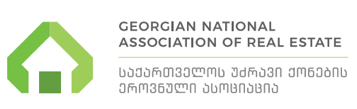  უძრავი ქონების ჩვენება/დათვალიერების აქტი_________________                                                                                                              _________________         (ქალაქი)                                                                                                                                               (თარიღი)ჩვენ ერთის მხრივ, (ორგანიზაციის სახელი)  _____________________________  უძრავი ქონების აგენტი  (სახელი, გვარი)   _________________________________ მეორე  მხრივ, უძრავი ქონების  შეძენის  მსურველი პირ(ებ)ი:სახელი, გვარი, პ/ნ_________________________________________________________________________________________________________________________________________________მესამე მხრივ, უძრავი ქონების  მესაკუთრე(ები) :__________________________________________________________								                 (სახელი, გვარი)წინამდებარე აქტით ვადასტურებთ, (ორგანიზაციის დასახელება) _____________________________აგენტის მეშვეობით უძრავი ქონების შეძენის მსურველი პირ(ებ)ის მიერ შესაძლო შესყიდვის მიზნით განხორციელდა შემდეგი ფართის ჩვენება/დათვალიერება:   ________________________________________________________________________________________________________________________________________________________________________________________________   (უძრავი ქონების მისამართი, საკ. კოდი, მესაკუთრის სახელი, გვარი, პირადი ნომერი)დამატებით ინფორმაცია: _____________________________________________________________________________________________   შპს ,,  კომპანიის სახელი “                                  უძრავი ქონების შესაძლო ყიდვის                                               უძრავი ქონების მესაკუთრე             უძრავი ქონების სააგენტო                                                მსურველი პირი                                                                                                                მის: ______________________                                   მის:_________________________                                                   მის: _______________________            ტელ: ______________________                                                          ტელ:________________________                                                  ტელ:_______________________       _______________________                                                  ________________________                                                       _________________________                          (ხელმოწერა)                                                                        (ხელმოწერა)                                                                                     (ხელმოწერა)                                               საქართველოს უძრავი ქონების ეროვნული ასოციაციის საავტორო უფლება 04.2021